  0  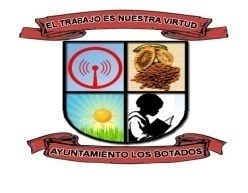 Resolución Núm. 01-2018 que aprueba el presupuesto de ingresos y gastos de la Junta Municipal Los Botados para el año 2018.                                                                                                                                                                                                                                                                                                                                                                                                                                                                                                                                                                                                                                                                                                                                                                                                                                                                                             CONSIDERANDO: Que los ayuntamientos municipales por sus características, son los gobiernos o instancias más cercanas al ciudadano, que gozan de autonomía política, fiscal, administrativa y funcional, gestora de los intereses propios de la colectividad local, con patrimonio propio y con capacidad para realizar todos los actos jurídicos que fueren necesarios y útiles para garantizar el desarrollo sostenible de sus habitantes y el cumplimiento de sus fines, en la forma y con las condiciones que la Constitución y las leyes lo determinen.CONSIDERANDO: Que El Presupuesto anual de Ingresos y Egresos proporciona,  a las unidades organizativas los instrumentos y procedimientos para planificar y programar las actividades en tiempo, recursos y responsables que se ejecutará durante un año; contribuyendo a la optimización de los recursos y al monitoreo y evaluación orientado a resultados.CONSIDERANDO: Que la Junta Municipal de Los Botados, necesita programar sus actividades en base a los recursos disponibles.      VISTOS:Ley 176-07, del Distrito Nacional y los AyuntamientosLey Orgánica 423-06 de Presupuesto para el Sector Público y su reglamento de aplicación.En uso de nuestras facultades legales dictamos lo siguiente:RESOLUCIÓNPRIMERO: Se aprueba el presupuesto de ingresos según Ley por un monto de                     RD$ 30, 360,517.24 (treinta millones trecientos sesenta mil quinientos diecisiete con veinticuatro centavo) . SEGUNDO: Se aprueba el presupuesto de gastos según ley de gastos 60% gastos Corriente (RD$ 18,216,310.34) y 40% gastos de Capital (RD$ 12,144,206.90); distribuidos de la siguiente manera: 25% para Gastos de Personal, 31% dedicado a los Servicios Públicos, 4% para la Educación en la Salud y Género y el 40% para Inversión en Obras. DADA: En el Salón de Sesiones del Distrito Municipal Los Botados, Provincia Monte Plata, de la República Dominicana, a los treses   (12)  días, del mes de enero  del año 2017.JUNTA  DE VOCALES______________________________		_____________________________        Lic. Felicita Figueroa  	.		               Sr. Leonido de los santos  	                    Presidenta  del Consejo                                                Vicepresidente______________________________		_______________________________     Sr. Pedro  de Los Santos                	 	       Lic. Genaro Severino.	               Vocal                                                	      Secretaria municipal  